Uchwała Nr                     
Rady Miejskiej w Łodziz dnia                      2021 r.w sprawie wyrażenia zgody na sprzedaż w drodze przetargu nieruchomości położonych
w Łodzi przy ulicach Zagadkowej bez numeru oraz Czerwcowej 17, 19, 21, 23 i 25/27.Na podstawie art. 18 ust. 2 pkt 9 lit. a ustawy z dnia 8 marca 1990 r. o samorządzie gminnym (Dz. U. z 2020 r. poz. 713 i 1378) oraz art. 13 ust. 1 i art. 37 ust. 1 ustawy z dnia 21 sierpnia 1997 r. o gospodarce nieruchomościami (Dz. U. z 2020 r. poz. 1990 oraz z 2021 r. poz. 11, 234 i 815), Rada Miejska w Łodziuchwala, co następuje:§ 1. Wyraża się zgodę na sprzedaż w drodze przetargu nieruchomości stanowiących własność Miasta Łodzi, położonych w Łodzi przy ulicach Zagadkowej bez numeru oraz Czerwcowej 17, 19, 21, 23 i 25/27, oznaczonych w ewidencji gruntów i budynków jako działki nr: 157, 158, 159, 179/2, 180, 181, 182 i 183 w obrębie G-43, o łącznej powierzchni 11053 m2, dla których prowadzone są księgi wieczyste nr: LD1M/00100913/8, LD1M/00057474/1, LD1M/00100557/4, LD1M/00101477/6, LD1M/00057475/8, LD1M/00100558/1, LD1M/00099676/3 i LD1M/00057429/1.§ 2. Wykonanie uchwały powierza się Prezydentowi Miasta Łodzi.§ 3. Uchwała wchodzi w życie z dniem podjęcia.Projektodawcą jestPrezydent Miasta ŁodziuzasadnienieMiasto Łódź jest właścicielem nieruchomości położonych w Łodzi przy 
ulicach Zagadkowej bez numeru oraz Czerwcowej 17, 19, 21, 23 i 25/27, oznaczonych w obrębie G-43 jako działki nr 157, 158, 159, 179/2, 180, 181, 182 i 183 o łącznej powierzchni 11053 m2, dla których prowadzone są księgi wieczyste nr LD1M/00100913/8, LD1M/00057474/1, LD1M/00100557/4, LD1M/00101477/6, LD1M/00057475/8, LD1M/00100558/1, LD1M/00099676/3 i LD1M/00057429/1.Działka nr 179/2 zabudowana jest budynkiem o funkcji mieszkalnej o pow. zabudowy 81 m2.Pozostałe nieruchomości nie są zabudowane. Na ich terenie znajdują się drzewa takie, jak: żywotnik zachodni, czeremchy amerykańskie, głogi dwuszyjkowe, robinie akacjowe, klon zwyczajny, klon srebrzysty, dęby, topola osika, kasztanowiec zwyczajny, duża ilość drzew owocowych oraz samosiewy topoli i brzozy.Wydział Kształtowania Środowiska w Departamencie Ekologii i Klimatu wskazał na konieczność zachowania drzew, których  pnie przekraczają 100 cm obwodu.Dla ww. nieruchomości nie ma obowiązującego planu zagospodarowania przestrzennego. Zgodnie z art. 4 ust. 2 pkt 2 ustawy z dnia 27 marca 2003 r. o planowaniu 
i zagospodarowaniu przestrzennym (Dz. U. z 2021 r. poz. 741), w przypadku braku miejscowego planu zagospodarowania przestrzennego, określenie sposobów zagospodarowania i warunków zabudowy następuje w drodze decyzji o warunkach zabudowy i zagospodarowania terenu.Studium uwarunkowań i kierunków zagospodarowania przestrzennego miasta Łodzi, przyjęte uchwałą Nr LXIX/1753/18 Rady Miejskiej w Łodzi z dnia 28 marca 2018 r., zmienioną uchwałą Nr VI/215/19 Rady Miejskiej w Łodzi z dnia 6 marca 2019 r., obejmuje powyższe nieruchomości granicami obszaru oznaczonego symbolem AG1 – tereny aktywności gospodarczej o ograniczonej uciążliwości.Zarząd Inwestycji Miejskich oraz Zarząd Dróg i Transportu pozytywnie zaopiniowały sprzedaż wskazanych nieruchomości. Obsługa komunikacyjna nieruchomości będzie odbywać się przez istniejący zjazd z działki nr 160/3 w obrębie G-43.Rada Osiedla Chojny uchwałą Nr 44/25/2021 z dnia 11 maja 2021 r. pozytywnie zaopiniowała sprzedaż w drodze przetargu nieruchomości położonych w Łodzi przy ul. Zagadkowej bez numeru oraz Czerwcowej 17, 19, 21, 23 i 25/27.Wartość nieruchomości, zgodnie z ustawą z dnia 21 sierpnia 1997 r. o gospodarce nieruchomościami (Dz. U. z 2020 r. poz. 1990 ze zm.) zostanie określona przez rzeczoznawcę majątkowego.Miasto Łódź nie ma planów inwestycyjnych dotyczących tych nieruchomości.Stosownie do postanowień uchwały Nr XXVII/547/08 Rady Miejskiej w Łodzi z dnia 27 lutego 2008 r. w sprawie zasad nabywania i zbywania nieruchomości, ich wydzierżawiania oraz oddawania w użytkowanie (Dz. Urz. Woj. Łódzkiego z 2017 r. poz. 5141), zmienionej uchwałami Rady Miejskiej w Łodzi Nr LXXII/1895/18 z dnia 14 czerwca 2018 r. (Dz. Urz. Woj. Łódzkiego poz. 3378), Nr IV/132/19 z dnia 16 stycznia 2019 r. (Dz. Urz. Woj. Łódzkiego poz. 674), Nr XXXVI/1146/21 z dnia 20 stycznia 2021 r. (Dz. Urz. Woj. Łódzkiego poz. 629) i Nr XLI/1275/21 z dnia 14 kwietnia 2021 r. (Dz. Urz. Woj. Łódzkiego poz. 2000), zbywanie nieruchomości o wartości powyżej 1 000 000 zł, dla których nie obowiązuje miejscowy plan zagospodarowania przestrzennego może odbywać się wyłącznie za zgodą Rady Miejskiej w Łodzi.Wobec powyższego przedstawiam projekt uchwały Rady Miejskiej w Łodzi w sprawie wyrażenia zgody na sprzedaż w drodze przetargu opisanych na wstępie nieruchomości.Nieruchomości przeznaczone do zbycia w drodze przetargu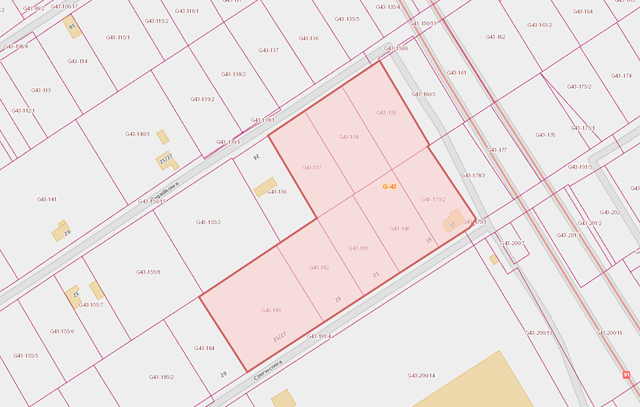 Druk Nr189/2021 Projekt z dnia 11 czerwca 2021Przewodniczący
Rady Miejskiej w Łodzi


Marcin GOŁASZEWSKI